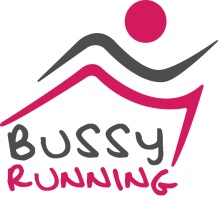  L’Assemblée Générale a été organisée sur convocation de la Présidente et a eu lieu le samedi 09 novembre 2019 dans la salle de réunion du gymnase Maurice Herzog.Après émargement des présents et vérification des pouvoirs, le Quorum étant respecté, la séance a débuté à 16h10Étaient présents ou représentés 45 licenciés de Bussy Running à jour de leur cotisation ainsi que  2 nouveaux adhérents.           L’ordre du jour suivant a été proposé :Emargement de la liste des présents et vérification des pouvoirs                   Intervention de la Présidente : rapport moral et administratif      Présentation des comptes par la Trésorière et vote.       Rapport du Commissaire aux Comptes       Proposition du budget 2019/2020 et vote.                          Intervention des entraîneurs bilan 2018/2019                   Présentation des objectifs à venir.      Élection des membres du Comité de Direction et du Président pour la saison prochaine.       Approbation du Règlement Intérieur.                               Questions diverses.               Le pot de clôture nous permettra de nous retrouver dans un moment convivial.   INTERVENTION  DE  LA  PRESIDENTE  SUZY : Suzy est très heureuse de retrouver tant de monde dans ce moment privilégié et remercie chacun de sa présence. Nous débutons la 9ième saison de Bussy Running ce qui signifie qu’un grand bout de chemin a déjà été parcouru ; en effet le club créé en 2011 est animé de valeurs de convivialité, partage, solidarité, esprit sportif humaniste et goût de l’effort, en quelques mots « l’esprit Bussy Running » qui perdure depuis ces 8 saisons sportives. Ces valeurs sont nourries à chaque entrainement avec toute la ténacité et l’enthousiasme de chacun et tout particulièrement cette année avec l’accueil de Cyrille Piquard, athlète handicapé sourd-aveugle qui grâce à la présence régulière d’un groupe d’athlètes a pu participer à de nombreux entraînements. Le club a également massivement participé à la « Course du Souffle » autour de Valérie et Jean-Luc, autre moment où ces valeurs de solidarité, si importantes dans une société trop souvent individualiste, ont été vécues pleinement. Et sans oublier les courses extraordinaires de La Réunion, qui ont également rassemblé le plus grand nombre autour de nos participants grâce au suivi Live. Suzy est heureuse d’accueillir de nombreux nouveaux athlètes qui grâce à leurs richesses individuelles participent au dynamisme et renouveau de notre club.Suzy est très fière d’être la présidente de ce club qui porte de telles valeurs morales et n’oublie pas,  que sans la présence des athlètes, le club n’existerait pas.Le club fonctionne avec deux équipes de membres « actifs », l’équipe administrative et celle d’encadrement sportif qu’elle présente :  Les membres du pôle administratif :Florence : Secrétaire qui réalise les comptes rendus des réunions et s’occupe des inscriptions aux courses.Martine : Trésorière très investie dans cette mission, a de grandes responsabilités et est secondée par Thierry Dumont. Valérie : apporte une aide précieuse dans des tâches informatiques et à l’organisation des sorties – Gestion des dossiers de demande subvention auprès de la Mairie de Bussy en 2018 et 2019 et qui a préparé un diaporama sur les activités et sorties club.Laurence : responsable des équipements et organisation des sorties clubs (repas, hébergements, contact avec les organisateurs de courses, sans oublier les changements de dernière minute). De plus elle est l’organisatrice du repas des gazelles, environ une fois par mois.Éric : gère les tâches administratives de début de saison pour les inscriptions avec Suzy. Il a également en charge le blog de Bussy Running (mise à jour, ajout des photos) et assure la gestion Kananas. Il apporte également son aide pour les sorties club.Rémi : lance en cette rentrée un projet vestimentaire pour le club et gère le blog avec Éric ainsi que FaceBook. Les membres du Pôle sportif, l’équipe est nombreuse ce qui a permis, malgré les contraintes personnelles des entraineurs, qu’un coach soit toujours présent pour encadrer chaque séance d’entrainement.Alain coordinateur de l’équipe techniqueFrançois qui intervient de temps en temps le dimanche, et encadre les séances « Test de VMA »  sur piste.Fleur qui en plus de gérer le groupe lors des entrainements s’occupe également de Facebook,  Rodolphe et Chantal qui eux aussi interviennent lors des entrainements « petites mains » indispensables Denis Mauvisseau qui encadre la séance du samedi matin pour des préparations spécifiques à certaines courses longues.Éric Minguez : participe également à des séances d’entrainement le dimanche matin, très bon technicien Suzy : est également présente sur le terrain, notamment pour la partie des techniques de course. Denis Lapalus : coache le groupe de Marche Nordique du lundi soir, activité réservée aux athlètes de BR uniquement.Lucile : assure le coaching lors des séances en salle, et lors des séances techniques.Eric Crosnier : qui apporte une aide ponctuelle le dimanche matin.Sont venus nous apporter leur aide en ce début de saison les deux Hervé : Hervé Huguenot : est venu dès cette rentrée étoffer notre équipe de coachs ; il a commencé à encadrer notamment les séances sur la piste. Hervé Pouteau dit «  Le Coach » : qui nous rejoindra dès qu’il le pourra et il préparera également le plan trail.Suzy rappelle que tous les membres des équipes d’encadrement sont complètement bénévoles. Le temps, l’énergie et la coopération de tous assurent le fonctionnement du club pour le plus grand plaisir de tous.    RAPPORT MORAL ET ADMINISTRATIF                   Bilan de la saison écoulée en quelques chiffres :Le comité directeur s’est réuni 4 fois et l’équipe d’encadrement sportif également 4 fois durant cette saison sportive.81 licenciés au 31 août 2019 avec 49 hommes pour 32 femmes ; 69 Masters pour 12 Seniors Nous comptons 12 licenciés Compétition.Rappel sur les modalités des 2 types de licences : Seuls les Championnats de France course sur route (ou Trail) et les championnats Régionaux de Cross nécessitent une licence compétition. Pour toutes les autres compétitions, la licence Running est suffisante.Pour s’aligner sur l’IAAF, organisme international de Fédération Athlétique, la FFA change la grille des catégories à compter du 1er Novembre 2019 avec modification des minima de qualifications CF et modifications de catégorie tous les 5 ans. Une séance de renforcement musculaire tous les 15 jours est réalisée en salle Métiss’age N° 3 le jeudi de 18h30 à 19h45 durant la saison hivernale de Novembre à Avril 2020.Une nouveauté : Nous pourrons utiliser la nouvelle piste, appréciée par tous. La Mairie nous a octroyé les deux créneaux de semaine : mardi de 19 h 30 à 20 h 15 et jeudi de 19 h à 20 h. Nous arrivons à bien nous accorder avec les autres équipes présentes sur le terrain et tout devrait se passer en bonne entente.Le club a acquis des lests de 3 poids différents pour les séances en salle Épreuves remarquables de la saison passée sont abordées grâce au diaporama réalisé et commenté par Valérie. es Suzy termine en précisant que le club participera aux frais d’inscriptions aux championnats de France de marathon car le dossard devient payant. Une somme globale sera attribuée à ces championnats et sera répartie entre les différents coureurs participants.Le club participe largement aux frais des compétitions. Suzy remercie les sponsors Dupligrafic (représenté par Claude Marconi) et Franche Comté Travaux Public, par l’intermédiaire de Denis Mauvisseau, pour le soutien financier qu’ils apportent au club. Et pour terminer Suzy voudrait rappeler le rôle social de notre association qui nous permet de recréer une microsociété en ces temps de perte des valeurs sociétales, nous permet de retrouver du sens et de l’énergie positive. Cela va dans le courant inverse de l’individuation de nos sociétés où le chacun pour soi est de mise dans beaucoup de domaines alors que l’essence de la vie se trouve dans le partage.        A l’heure de la remise en question de nos modes de vie basés sur l’immédiateté et l’individualisme, à l’heure des        grands bouleversements que l’ère actuelle nous prépare, à l’heure de cette perte de sens de ce que nous faisons au         quotidien, notre club sportif est là pour nous rappeler que les valeurs de lien, d’entraide, de respect de l’autre et          de goût de l’effort sont à la source même du sens de la vie et de notre humanité. A nous d’entendre ce message, de le capter et de le vivre pleinement au sein de notre collectivité.  FINANCESBilan financier 2018/2019. Présentation des comptes : Martine. Vote.Eric CR et Valérie ont donné un coup de main dans la présentation informatique de ces résultats. Thierry Dumont a apporté une aide spécifique pour la clôture des comptes. Martine nous présente : Les comptes de résultats = le déroulé de tout ce qui a été dépensé et ce qui est rentré (les recettes)Le budget est en excédent de 3900 € compte tenu des tarifs (bas) de la sortie club et des dons, on a eu plus que prévu.Le club a reçu une subvention exceptionnelle de la mairie de 900 € pour 2018 et on a refait un dossier pour l’année 2019 plus une autre subvention de 1000 € dont 1/3 sera utilisé pour la saison 2019/2020.Le club a accepté de servir de relais pour faire transiter les fonds pour le Marathon des Sables.Achat de maillots de trail a été effectué, il en reste 23 sur 26.Les frais d’inscription aux courses sont en baisse. Des remboursements individuels ont été effectués : pour obtenir ce remboursement, il faut un justificatif de paiement (facture envoyée à Martine) et il faut participer à la course. Possibilité de faire le remboursement par virement pour la saison prochaine est évoquée. Le bilan= Doc qui présente au 31 août 2019 l’état des finances du club.L’actif, c’est ce qui appartient au club = la trésorerie qui est d’environ 8000 € + 10000 € en épargne (avec dette de 7800 € pour l’association « Vaincre la Mucoviscidose » Muco des Sables)On a donc en banque 2 ans d’activité devant nous.Thierry D fait une intervention qui concerne les 28660 € récoltés pour le Marathon des Sables : Bussy Running a reversé 3470  € à chacun des coureurs et le reste (7840 €) ira à l’association « Vaincre la Mucoviscidose ». Il profite de ce moment pour donner un chèque de 50 € pour l’association « Vaincre la Mucoviscidose ».FCTP a fait 2 fois un don de 1200 € dont une partie est gardée pour la saison 2020.Une page FB a été créée « Le Muco des Sables » ce qui permet d’avoir un accès à la cagnotte qui ira maintenant directement à l’association.Le Commissaire aux Comptes déclare que les comptes sont sincères et véritables. Vote de la Présentation du bilan : contre : 0 ; Abstention : 0.  L’approbation des comptes est votée à l’unanimité des présents.  BILAN SPORTIF 2018/2019 : INTERVENTION DES ENTRAINEURS Alain, FrançoisAlain : Résultats toujours exceptionnels quelle que soit la distance et chacun va au bout de ses efforts, donc grande satisfaction des entraineurs pour l’ensemble du groupe.     Depuis ces dernières années tous les gens ont évolué grâce au club, son environnement, les défis, l’esprit un peu fou, la PPG, les séances en salle, les entrainements ont évolué grâce à votre approbation.      Alain est entraineur depuis 5 ans et annonce qu’il prendra cette saison du recul vis-à-vis des séances de coaching pour des raisons diverses ; il continuera à encadrer les séances en salle et à travailler sur les plans. Ces derniers seront faits en collaboration avec Hervé, Chantal et les autres membres de l’équipe.     Alain reviendra peut-être à nouveau sur le terrain plus tard quand il sera plus disponible. François évoque une réflexion sur la récupération ; « la notion de récupération est une notion essentielle et qui est trop souvent négligée » et pose 3 questions :     Le footing lent de 40 à 50’ : est-ce une pratique que vous appliquez ?     Quel type de repos vous vous octroyez ?     Quid de la coupure annuelle sans course à pied ?     La Coupure post compétition est indispensable.     Ne pas culpabiliser durant une phase de récupération.     Michelle demande ce que l’on fait durant le temps donné par la montre comme temps de récupération. Celle-ci peut consister en une pratique douce de marche, vélo etc …  PROPOSITION DU BUDGET 2019/2020 : Martine reprend la parole pour la proposition du budget ;  déficit prévu de 2000 €  environLes postes qui vont augmenter sont : le poste équipement avec les lests et le Sport Beeper pour le test VMALes maillots : 1700 €Frais ordinaires sont stablesBudget récompenses est passé à 200 € en raison du nombre d’athlètes qui vont participer aux championnats de France.Budget courses = 4500 € Frais de non représentation aux AG =  60 €Sorties club  La Champenoise et le trail de Besançon, dossards entièrement payés par le club.Participation aux frais hébergements et repas 4200 € Financement : les mêmes rentrées subvention de 1000 € de la Mairie (400 euros dédiés à cette saison) et dons de FCTP et Dupligrafic devraient aussi compléter.Christelle demande si on peut organiser une sortie festive (Bowling, Dahu ou autre) compte tenu de la prévision de 2000 € de déficit qui lui semble insuffisante.Le club pourrait ne pas augmenter le prix des licences ce qui permettrait à tous d’en profiter. Ce point sera à discuter en réunion de CD.Vote du budget : contre : 0 ; Abstention : 0.  L’approbation du budget est votée à l’unanimité des présents.     PRESENTATION DES DEUX SORTIES CLUB 2020 par Laurence Champenoise : 30 mai 2020 course à 15h00, 18 km avec déguisement. Le soir un repas convivial est prévu dans un village à quelques km de la course sur le trajet du retour.Le repas proposé par l’organisation nous impose des horaires ce qui n’est pas pratique avec un bus et les normes des horaires de conduite du chauffeur. Nous pensions privilégier le transport en voitures individuelles mais après échanges et vote à main levée, la majorité des personnes préfèrent un transport un bus (les ravitaillements à la course se font au Champagne). Suzy va redemander un devis comprenant l’aller à la course, puis un trajet de la course au repas dans le restaurant du soir puis retour sur Bussy.  Les inscriptions seront ré ouvertes durant quelques jours afin de permettre à ceux qui souhaitent venir de pouvoir y participer, compte tenu de la modification du transport.     Besançon : 9 / 10 mai 2020 - 43 participants : 37 coureurs et 6 accompagnants. Les inscriptions sont individuelles et faites sans frais grâce au code envoyé par Laurence, les dossards étant pris en charge par le club.   2 athlètes sur le 19 Km, 22 athlètes sur le 28 Km et 13 sur le 53 Km16 personnes rentrent le dimanche soir. Une option pour l’Hôtel Best Western (proche du départ et arrivée de la  course) est en cours.Le prix demandé (environ 100 € pour 2 nuits) inclura l’hébergement et le repas d’avant course. Suzy évoque la possibilité de relancer les athlètes sur ces deux sorties pour voir si d’autres personnes veulent  rallier le groupe. Nous laissons un délai d’une semaine.   ÉLECTION DES MEMBRES DU COMITE DE DIRECTION ET DU PRESIDENT POUR LA SAISON PROCHAINE. Suite au vote à bulletins secrets, tous les membres du bureau sont réélus à l’unanimité et ont eux-mêmes réélu Suzy comme Présidente.Approbation du Règlement Intérieur BUSSY RUNNING à l’unanimité des présents.	QUESTIONS DIVERSESPrésentation du projet maillots manches longues par RémiUn sondage sur les besoins en blousons est réalisé. Ils seront commandés au printemps (pas de disponibilité en hiver). Rémi présente le projet de maillots à manches longues qui reçoit un vif succès. Il continue à prospecter afin de trouver un modèle correspondant à nos besoins. La commande sera faite sur demande de chaque athlète, il n’y aura pas de stock conservé par le club, comme pour les blousons.La majorité des présents est partante pour acheter un nouveau maillot ML. Nous optons pour un maillot première couche avec zip court.Rappel sur les inscriptions aux courses : Flo     Florence rappelle les modalités des inscriptions aux courses proposées par le club via le site de Bussy     Running : aucun changement sur les modalités. Il est juste rappelé de bien regarder les dates limites     d’inscription qui sont plusieurs jours voire semaines avant la compétition. Si l’inscription groupée n’est      pas possible, le principe d’une inscription individuelle et d’un remboursement par le club est maintenu. Rappel blog, connexion et newsletter – FB : Eric Cr et RémiBlog Bussy Running toujours actif et alimenté par Éric, photos des courses = vitrine du club et lieu d’inscription aux coursesIl y a aussi le « KIFEKOI » qui fonctionne toujoursLa question est : qui va sur le blog en dehors des inscriptions ? Résultat : 6 personnes seulement. Se pose donc le problème de l’utilisation de ces 2 moyens de communication, le blog et FB.Rémi indique qu’actuellement FB est une autre vitrine du club, mais tout y est dans le désordre. Éric Chevalier indique que l’on peut paramétrer FB pour stabiliser l’ordre. Rémi propose de créer une page FB qui serait la vitrine du club et qui ne serait gérée que par les administrateurs, avec accès en lecture seule pour le public.Une autre question est posée : laisse-t-on le groupe FB ouvert ?? Actuellement il est ouvert et n’importe qui peut lire et faire un commentaire. On a été « pollué » par des publicités de courses. Éric Chevalier demande sur quel critère on va fermer le groupe, qui sera autorisé à rentrer dans le groupe ?Suzy propose de faire un sondage auprès des licenciés, après une explication rigoureuse de ces paramètres afin d’avancer au mieux sur ce sujet. Eric Cr et Rémi vont le créer.RDV pour les entraînements, délocalisé à Herzog  fin année ou saison prochaine ?Globalement tout le monde est d’accord. Nous procèderons au changement le 1er Janvier 2020.     Aucune autre question n’étant posée, l’assemblée générale est levée à 18h 30.Le pot de clôture nous permet de nous retrouver dans un moment de convivialité.      La Présidente							     La Secrétaire     Suzy TERNON					              	  Florence CASTILAN